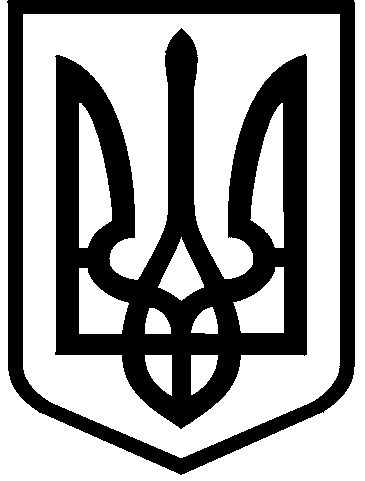 КИЇВСЬКА МІСЬКА РАДАVІІІ СКЛИКАННЯПОСТІЙНА КОМІСІЯ З ПИТАНЬ ОСВІТИ, НАУКИ, СІМ'Ї, МОЛОДІ ТА СПОРТУ01044,  м. Київ, вул. Хрещатик, 36                                                               т./ф. 202-70-58                                                                         ПРОТОКОЛ №22позачергового засідання постійної комісії Київської міської радиз питань освіти, науки, сім'ї, молоді та спорту  м. Київ, вул. Хрещатик, 36                                                                  13.12.2017ПОРЯДОК ДЕННИЙ:1. Про розгляд проекту рішення Київської міської ради  “Про внесення змін до рішення Київської міської ради від 14 вересня 2017 року № 3/3010 “Про створення комунального підприємства “Спортивний комплекс “Старт” (доручення заступника міського голови-секретаря Київської міської ради В. Прокопіва №08/231-3116 ПР від 08.12.2017) (доп. Старостенко Г.В.)2. Про розгляд проекту рішення Київської міської ради “Про внесення змін у додаток 2 до рішення Київської міської ради від 28 липня 2016 року №870/870 “Про затвердження міської комплексної цільової програми “Молодь та спорт столиці” на 2016 - 2018 роки” (доп. Стрижов Д.С.)3.  Про розгляд проекту рішення Київської міської ради “Про розгляд проекту рішення Київської міської ради “Про створення комунального закладу “Комплексна дитячо-юнацька спортивна школа “МАЯК ОБОЛОНІ”(доручення заступника міського голови-секретаря Київської міської ради В. Прокопіва №08/231-2739 ПР від 16.112017) (доп.Богатов К.М., Старостенко Г.В.).4. Про розгляд проекту рішення Київської міської ради “Про внесення змін до міської цільової програми “Діти. Сім'я. Столиця на 2016-2018 роки” (доручення заступника міського голови-секретаря Київської міської ради В. Прокопіва №08/231-2757 ПР від 20.112017) (доп. Танцюра В.А.).5. Про розгляд проекту рішення Київської міської ради “Про надання земельної ділянки управлінню освіти Шевченківської районної в місті Києві державної адміністрації для експлуатації та обслуговування будівель і споруд закладу освіти на вул. Ружинській, 30/32 у Шевченківському районі м. Києва” (справа  А-23897) (доручення заступника міського голови-секретаря Київської міської ради В. Прокопіва №08/231-2873 ПР від 27.112017)6. Про розгляд проекту рішення Київської міської ради “Про надання земельної ділянки управлінню освіти Шевченківської районної в місті Києві державної адміністрації для експлуатації та обслуговування будівель і споруд закладу освіти на вул. Лагерній, 34 у Шевченківському районі м. Києва” (справа А-23899)  (доручення заступника міського голови-секретаря Київської міської ради В. Прокопіва №08/231-2874 ПР від 27.112017).7.  Про розгляд проекту рішення Київської міської ради “Про надання школі І-ІІІ ступенів № 292 імені гетьмана України Івана Мазепи Деснянського району міста Києва земельної ділянки для експлуатації та обслуговування навчального закладу на вул. Костянтина Данькевича, 5 у Деснянському районі м. Києва” (справа А-23632) (доручення заступника міського голови-секретаря Київської міської ради В. Прокопіва №08/231-2876 ПР від 27.112017).8.  Про розгляд проекту рішення Київської міської ради “Про надання земельної ділянки управлінню освіти Шевченківської районної в місті Києві державної адміністрації та обслуговування будівель і споруд закладу освіти на вул. Данила Щербаківського, 18 у Шевченківському районі м. Києва “ (справа А-23898) (доручення заступника міського голови-секретаря Київської міської ради В. Прокопіва №08/231-2911 ПР від 28.112017).9.  Про розгляд проекту рішення Київської міської ради “Про надання спеціалізованій школі І-ІІІ ступенів № 277 з поглибленим вивченням англійської мови Деснянського району міста Києва земельної ділянки для експлуатації та обслуговування навчального закладу на вул. Олександра Сабурова, 6 у Деснянському районі м. Києва” (справа А-23639)  (доручення заступника міського голови-секретаря Київської міської ради В. Прокопіва №08/231-2986 ПР від 30.112017).10. Про розгляд проекту рішення Київської міської ради “Про надання земельної ділянки управлінню освіти Шевченківської районної в місті Києві державної адміністрації для експлуатації та обслуговування будівель і споруд закладу освіти на вул. Тимофія Шамрила, 4-б у Шевченківському районі м. Києва” (справа  А-23918)  (доручення заступника міського голови-секретаря Київської міської ради В. Прокопіва №08/231-2990 ПР від 30.112017).11.  Про розгляд проекту рішення Київської міської ради  “Про надання земельної ділянки управлінню освіти Шевченківської районної в місті Києві державної адміністрації для експлуатації та обслуговування будівель і споруд закладу освіти на вул. Печенізькій, 18 у Шевченківському районі м. Києва” (справа А-24162)  (доручення заступника міського голови-секретаря Київської міської ради В. Прокопіва №08/231-2991 ПР від 30.112017).12.  Про розгляд проекту рішення Київської міської ради “Про надання земельної ділянки управлінню освіти Шевченківської районної в місті Києві державної адміністрації для експлуатації та обслуговування будівель і споруд закладу освіти у пров. Артилерійському, 1-а у Шевченківському районі м. Києва” (справа А-23901)  (доручення заступника міського голови-секретаря Київської міської ради В. Прокопіва №08/231-2992 ПР від 30.112017).13.  Про розгляд проекту рішення Київської міської ради “Про надання земельної ділянки управлінню освіти Шевченківської районної в місті Києві державної адміністрації для експлуатації та обслуговування будівель і споруд закладу освіти на вул. Лук'янівській, 13 у Шевченківському районі м. Києва” (справа А-23922)   (доручення заступника міського голови-секретаря Київської міської ради В. Прокопіва №08/231-2993 ПР від 30.112017).14. Про розгляд проекту рішення Київської міської ради “Про надання земельної ділянки управлінню освіти Шевченківської районної в місті Києві державної адміністрації для експлуатації та обслуговування будівель і споруд закладу освіти на вул. Тимофія Шамрила, 3-а у Шевченківському районі м. Києва” (справа А-23971)  (доручення заступника міського голови-секретаря Київської міської ради В. Прокопіва №08/231-2994 ПР від 30.112017).15.  Про розгляд проекту рішення Київської міської ради “Про надання земельної ділянки управлінню освіти Шевченківської районної в місті Києві державної адміністрації для експлуатації та обслуговування будівель і споруд закладу освіти на просп. Перемоги, 23-а у Шевченківському районі м. Києва” (справа А-23921)  (доручення заступника міського голови-секретаря Київської міської ради В. Прокопіва №08/231-2995 ПР від 30.112017).16.  Про розгляд проекту рішення Київської міської ради “Про надання земельної ділянки управлінню освіти Шевченківської районної в місті Києві державної адміністрації для експлуатації та обслуговування будівель і споруд закладу освіти на вул. Тимофія Шамрила, 7-а у Шевченківському районі м. Києва” (справа А-24012) (доручення заступника міського голови-секретаря Київської міської ради В. Прокопіва №08/231-2996 ПР від 30.112017).17. Про розгляд проекту рішення Київської міської ради “Про надання земельної ділянки управлінню освіти Шевченківської районної в місті Києві державної адміністрації для експлуатації та обслуговування будівель і споруд закладу освіти на вул. Ванди Василевської, 11 а у Шевченківському районі м. Києва” (справа А-23903)(доручення заступника міського голови-секретаря Київської міської ради В. Прокопіва №08/231-2997 ПР від 30.112017).18. Про розгляд проекту рішення Київської міської ради “Про надання земельної ділянки управлінню освіти Шевченківської районної в місті Києві державної адміністрації для експлуатації та обслуговування будівель і споруд закладу освіти на вул. Миколи Шпака, 4 у Шевченківському районі м. Києва” (справа А-23919) (доручення заступника міського голови-секретаря Київської міської ради В. Прокопіва №08/231-2998 ПР від 30.112017).19. Про розгляд проекту рішення Київської міської ради  “Про надання земельної ділянки управлінню освіти Шевченківської районної в місті державної адміністрації для експлуатації та обслуговування будівель і споруд закладу освіти на вул. Данила Щербаківського, 46-а у Шевченківському районі м. Києва” (справа А-24151)  (доручення заступника міського голови-секретаря Київської міської ради В. Прокопіва №08/231-2999 ПР від 30.112017).20. Про розгляд проекту рішення Київської міської ради “Про надання земельної ділянки управління освіти Шевченківської в місті Києві державної адміністрації для експлуатації та обслуговування будівель і споруд закладу освіти у пров. Старокиївському, 3а у Шевченківському районі м. Києва” (справа А-23905)  (доручення заступника міського голови-секретаря Київської міської ради В. Прокопіва №08/231-3000 ПР від 30.112017).21.  Про розгляд проекту рішення Київської міської ради “Про надання земельної ділянки управління освіти Шевченківської в місті Києві державної адміністрації для експлуатації та обслуговування будівель і споруд закладу освіти у пров. Мефодіївському, 4-а у Шевченківському районі м. Києва” (справа А-23904) (доручення заступника міського голови-секретаря Київської міської ради В. Прокопіва №08/231-3001 ПР від 30.112017).22.  Про розгляд проекту рішення Київської міської ради “Про надання земельної ділянки управління освіти Шевченківської в місті Києві державної адміністрації для експлуатації та обслуговування будівель і споруд закладу освіти на вул. Марка Безручка, 25-а у Шевченківському районі м. Києва” (справа А-23900)  (доручення заступника міського голови-секретаря Київської міської ради В. Прокопіва №08/231-3002 ПР від 30.112017).23.  Про розгляд проекту рішення Київської міської ради “Про надання земельної ділянки управління освіти Шевченківської в місті Києві державної адміністрації для експлуатації та обслуговування будівель і споруд закладу освіти на вул. Олександра Довженка, 14-а у Шевченківському районі м. Києва” (справа А-23972)  (доручення заступника міського голови-секретаря Київської міської ради В. Прокопіва №08/231-3005ПР від 30.112017). 24. Про  інформаційний звіт  по оформленню земельних ділянок під навчальні заклади освіти міста Києва (доп. Шульга Н.І.). 25. Про розгляд звернення депутата Київської міської ради Васильчука В.В. щодо внесення змін до проекту рішення Київської міської ради “Про бюджет міста Києва на 2018 рік” (доп. Васильчук В.В.).ГОЛОСУВАЛИ:           “за” -5,                                       “проти” - немає,“утрималось” – немає.Рішення прийнято.Присутні:                                                                   Відсутні:Старостенко Г.В.– голова комісії, головуючаШульга Н.І. -  секретар комісіїГончаров О.В. - член комісіїСтрижов Д.С. - член комісіїВасильчук В.В. - член комісіїРуденко Н.А. – заступник начальника відділу з питань гуманітарної та екологічної політики управління забезпечення діяльності постійних комісій Київської міської радиПаладій С.В.– заступник голови комісіїЗапрошені:Фіданян О.Г.- директор Департаменту освіти і науки, молоді та спорту виконавчого органу Київської міської ради (КМДА)Гаряга О.А. - голова Шевченківської районної в місті Києві державної адміністраціїТанцюра В.М. - - начальник Служби у справах дітей виконавчого органу Київської міської ради (КМДА)Наумук О.П. - заступник начальника  Служби у справах дітей виконавчого органу Київської міської ради (КМДА)1.СЛУХАЛИ:   ВИСТУПИЛИ:УХВАЛИЛИ:ГОЛОСУВАЛИ:2. СЛУХАЛИ:ВИСТУПИЛИ:УХВАЛИЛИ:ГОЛОСУВАЛИ:3. СЛУХАЛИ:   ВИСТУПИЛИ:УХВАЛИЛИ:ГОЛОСУВАЛИ:4. СЛУХАЛИ:ВИСТУПИЛИ:УХВАЛИЛИ:ГОЛОСУВАЛИ:5. СЛУХАЛИ:ВИСТУПИЛИ:УХВАЛИЛИ:ГОЛОСУВАЛИ:6. СЛУХАЛИ:УХВАЛИЛИ:ГОЛОСУВАЛИ:7. СЛУХАЛИ:УХВАЛИЛИ:ГОЛОСУВАЛИ:8. СЛУХАЛИ:УХВАЛИЛИ:ГОЛОСУВАЛИ:9. СЛУХАЛИ:УХВАЛИЛИ:ГОЛОСУВАЛИ:10. СЛУХАЛИ:УХВАЛИЛИ:ГОЛОСУВАЛИ:11. СЛУХАЛИ:УХВАЛИЛИ:ГОЛОСУВАЛИ:12. СЛУХАЛИ:УХВАЛИЛИ:ГОЛОСУВАЛИ:13. СЛУХАЛИ:УХВАЛИЛИ:ГОЛОСУВАЛИ:14. СЛУХАЛИ:УХВАЛИЛИ:ГОЛОСУВАЛИ:15. СЛУХАЛИ:УХВАЛИЛИ:ГОЛОСУВАЛИ:16. СЛУХАЛИ:УХВАЛИЛИ:ГОЛОСУВАЛИ:17. СЛУХАЛИ:УХВАЛИЛИ:ГОЛОСУВАЛИ:18. СЛУХАЛИ:УХВАЛИЛИ:ГОЛОСУВАЛИ:19. СЛУХАЛИ:УХВАЛИЛИ:ГОЛОСУВАЛИ:20. СЛУХАЛИ:УХВАЛИЛИ:ГОЛОСУВАЛИ:21. СЛУХАЛИ:УХВАЛИЛИ:ГОЛОСУВАЛИ:22. СЛУХАЛИ:УХВАЛИЛИ:ГОЛОСУВАЛИ:23. СЛУХАЛИ:УХВАЛИЛИ:ГОЛОСУВАЛИ:24. СЛУХАЛИ:ВИСТУПИЛИ:УХВАЛИЛИ:ГОЛОСУВАЛИ:25. СЛУХАЛИ:ВИСТУПИЛИ:УХВАЛИЛИ:ГОЛОСУВАЛИ:ГоловаСекретар Старостенко Г.В. –  голову комісії, яка поінформувала про проект рішення Київської міської ради  “Про внесення змін до рішення Київської міської ради від 14 вересня 2017 року № 3/3010 “Про створення комунального підприємства “Спортивний комплекс “Старт”Гаряга О.А., Шульга Н.І., Старостенко Г.В. Підтримати проект рішення Київської міської ради  ради “Про внесення змін до рішення Київської міської ради від 14 вересня 2017 року № 3/3010 “Про створення комунального підприємства “Спортивний комплекс “Старт” та рекомендувати його для розгляду на пленарному засіданні сесії Київської міської ради.За – 5, проти – немає, утрималось – немає. Рішення прийнято.Стрижова Д.С. - депутата Київської міської ради, який поінформував про проект рішення  Київської міської ради “Про внесення змін у додаток 2 до рішення Київської міської ради від 28 липня 2016 року №870/870 “Про затвердження міської комплексної цільової програми “Молодь та спорт столиці” на 2016 - 2018 роки”.Старостенко Г.В.Підтримати проект рішення Київської міської ради  ради “Про внесення змін у додаток 2 до рішення Київської міської ради від 28 липня 2016 року №870/870 “Про затвердження міської комплексної цільової програми “Молодь та спорт столиці” на 2016 - 2018 роки” та рекомендувати його для розгляду на пленарному засіданні сесії Київської міської ради.За – 5, проти – немає, утрималось – немає.  Рішення прийнято.Старостенко Г.В. –  голову комісії, яка поінформувала про проект рішення Київської міської ради “Про створення комунального закладу “Комплексна дитячо-юнацька спортивна школа “МАЯК ОБОЛОНІ”(доручення заступника міського голови-секретаря Київської міської ради В. Прокопіва №08/231-2739 ПР від 16.112017)Шульга Н.І., Васильчук В.В., Старостенко Г.В.Підтримати проект рішення Київської міської ради  ради “Про створення комунального закладу “Комплексна дитячо-юнацька спортивна школа “МАЯК ОБОЛОНІ” та рекомендувати його для розгляду на пленарному засіданні сесії Київської міської ради.За – 5, проти – немає, утрималось – немає.  Рішення прийнято.Танцюру В.М. -  начальника Служби у справах дітей виконавчого органу Київської міської ради (КМДА), який поінформував про проект рішення  Київської міської ради “Про внесення змін до міської цільової програми “Діти. Сім'я. Столиця на 2016-2018 роки” (доручення заступника міського голови-секретаря Київської міської ради В. Прокопіва №08/231-2757 ПР від 20.112017) Старостенко Г.В., Васильчук В.В., Наумук О.П., Фіданян О.Г., Шульга Н.І., Стрижов Д.С., Танцюра В.М., Наумук О.П.1) Підтримати проект рішення Київської міської ради  ради “Про внесення змін до міської цільової програми “Діти. Сім'я. Столиця на 2016-2018 роки” та рекомендувати його для розгляду на пленарному засіданні сесії Київської міської ради.2) Доручити Службі у справах дітей виконавчого органу Київської міської ради (КМДА) та Департаменту освіти і науки, молоді та спорту виконавчого органу Київської міської ради (КМДА) підготувати довідку щодо неможливості ремонту приміщень КП “Родинний дім” на бульв. Т.Шевченка,3.За – 5, проти – немає, утрималось – немає. Рішення прийнято.Старостенко Г.В. –  голову комісії, яка поінформувала про проект рішення Київської міської ради “Про надання земельної ділянки управлінню освіти Шевченківської районної в місті Києві державної адміністрації для експлуатації та обслуговування будівель і споруд закладу освіти на вул. Ружинській, 30/32 у Шевченківському районі м. Києва” (справа  А-23897) (доручення заступника міського голови-секретаря Київської міської ради В. Прокопіва №08/231-2873 ПР від 27.112017)Стрижов Д.С., Васильчук В.В., Гончаров О.В.Підтримати проект рішення Київської міської  ради “Про надання земельної ділянки управлінню освіти Шевченківської районної в місті Києві державної адміністрації для експлуатації та обслуговування будівель і споруд закладу освіти на вул. Ружинській, 30/32 у Шевченківському районі м. Києва” (справа  А-23897) та рекомендувати його для розгляду на пленарному засіданні сесії Київської міської ради.За – 5, проти – немає, утрималось – немає. Рішення прийнято.Старостенко Г.В. –  голову комісії, яка поінформувала про проект рішення Київської міської ради  “Про надання земельної ділянки управлінню освіти Шевченківської районної в місті Києві державної адміністрації для експлуатації та обслуговування будівель і споруд закладу освіти на вул. Лагерній, 34 у Шевченківському районі м. Києва” (справа А-23899)  (доручення заступника міського голови-секретаря Київської міської ради В. Прокопіва №08/231-2874 ПР від 27.112017).Підтримати проект рішення Київської міської ради  “Про надання земельної ділянки управлінню освіти Шевченківської районної в місті Києві державної адміністрації для експлуатації та обслуговування будівель і споруд закладу освіти на вул. Лагерній, 34 у Шевченківському районі м. Києва” (справа А-23899) та рекомендувати його для розгляду на пленарному засіданні сесії Київської міської ради.За – 5, проти – немає, утрималось – немає. Рішення прийнято.Старостенко Г.В. –  голову комісії, яка поінформувала про проект рішення Київської міської ради “Про надання школі І-ІІІ ступенів № 292 імені гетьмана України Івана Мазепи Деснянського району міста Києва земельної ділянки для експлуатації та обслуговування навчального закладу на вул. Костянтина Данькевича, 5 у Деснянському районі м. Києва” (справа А-23632) (доручення заступника міського голови-секретаря Київської міської ради В. Прокопіва №08/231-2876 ПР від 27.112017).Підтримати проект рішення Київської міської ради   “Про надання школі І-ІІІ ступенів № 292 імені гетьмана України Івана Мазепи Деснянського району міста Києва земельної ділянки для експлуатації та обслуговування навчального закладу на вул. Костянтина Данькевича, 5 у Деснянському районі м. Києва” (справа А-23632) та рекомендувати його для розгляду на пленарному засіданні сесії Київської міської ради.За – 5, проти – немає, утрималось – немає. Рішення прийнято.Старостенко Г.В. –  голову комісії, яка поінформувала про проект рішення Київської міської ради “Про надання земельної ділянки управлінню освіти Шевченківської районної в місті Києві державної адміністрації та обслуговування будівель і споруд закладу освіти на вул. Данила Щербаківського, 18 у Шевченківському районі м. Києва “ (справа А-23898) (доручення заступника міського голови-секретаря Київської міської ради В. Прокопіва №08/231-2911 ПР від 28.112017).Підтримати проект рішення Київської міської ради “Про надання земельної ділянки управлінню освіти Шевченківської районної в місті Києві державної адміністрації та обслуговування будівель і споруд закладу освіти на вул. Данила Щербаківського, 18 у Шевченківському районі м. Києва “ (справа А-23898) та рекомендувати його для розгляду на пленарному засіданні сесії Київської міської ради.За – 5, проти – немає, утрималось – немає. Рішення прийнято.Старостенко Г.В. –  голову комісії, яка поінформувала про проект рішення Київської міської ради “Про надання спеціалізованій школі І-ІІІ ступенів № 277 з поглибленим вивченням англійської мови Деснянського району міста Києва земельної ділянки для експлуатації та обслуговування навчального закладу на вул. Олександра Сабурова, 6 у Деснянському районі м. Києва” (справа А-23639)  (доручення заступника міського голови-секретаря Київської міської ради В. Прокопіва №08/231-2986 ПР від 30.112017).Підтримати проект рішення Київської міської ради  “Про надання спеціалізованій школі І-ІІІ ступенів № 277 з поглибленим вивченням англійської мови Деснянського району міста Києва земельної ділянки для експлуатації та обслуговування навчального закладу на вул. Олександра Сабурова, 6 у Деснянському районі м. Києва” (справа А-23639) та рекомендувати його для розгляду на пленарному засіданні сесії Київської міської ради.За – 5, проти – немає, утрималось – немає. Рішення прийнято.Старостенко Г.В. –  голову комісії, яка поінформувала про проект рішення Київської міської ради“Про надання земельної ділянки управлінню освіти Шевченківської районної в місті Києві державної адміністрації для експлуатації та обслуговування будівель і споруд закладу освіти на вул. Тимофія Шамрила, 4-б у Шевченківському районі м. Києва” (справа  А-23918)  (доручення заступника міського голови-секретаря Київської міської ради В. Прокопіва №08/231-2990 ПР від 30.112017).Підтримати проект рішення Київської міської ради  ради “Про надання земельної ділянки управлінню освіти Шевченківської районної в місті Києві державної адміністрації для експлуатації та обслуговування будівель і споруд закладу освіти на вул. Тимофія Шамрила, 4-б у Шевченківському районі м. Києва” (справа  А-23918) та рекомендувати його для розгляду на пленарному засіданні сесії Київської міської ради.За – 5, проти – немає, утрималось – немає. Рішення прийнято.Старостенко Г.В. –  голову комісії, яка поінформувала про проект рішення Київської міської ради “Про надання земельної ділянки управлінню освіти Шевченківської районної в місті Києві державної адміністрації для експлуатації та обслуговування будівель і споруд закладу освіти на вул. Печенізькій, 18 у Шевченківському районі м. Києва” (справа А-24162)  (доручення заступника міського голови-секретаря Київської міської ради В. Прокопіва №08/231-2991 ПР від 30.112017).Підтримати проект рішення Київської міської ради  “Про надання земельної ділянки управлінню освіти Шевченківської районної в місті Києві державної адміністрації для експлуатації та обслуговування будівель і споруд закладу освіти на вул. Печенізькій, 18 у Шевченківському районі м. Києва” (справа А-24162)  та рекомендувати його для розгляду на пленарному засіданні сесії Київської міської ради.За – 5, проти – немає, утрималось – немає. Рішення прийнято.Старостенко Г.В. –  голову комісії, яка поінформувала про проект рішення Київської міської ради “Про надання земельної ділянки управлінню освіти Шевченківської районної в місті Києві державної адміністрації для експлуатації та обслуговування будівель і споруд закладу освіти у пров. Артилерійському, 1-а у Шевченківському районі м. Києва” (справа А-23901)  (доручення заступника міського голови-секретаря Київської міської ради В. Прокопіва №08/231-2992 ПР від 30.112017).Підтримати проект рішення Київської міської ради  “Про надання земельної ділянки управлінню освіти Шевченківської районної в місті Києві державної адміністрації для експлуатації та обслуговування будівель і споруд закладу освіти у пров. Артилерійському, 1-а у Шевченківському районі м. Києва” (справа А-23901)  та рекомендувати його для розгляду на пленарному засіданні сесії Київської міської ради.За – 5, проти – немає, утрималось – немає. Рішення прийнято.Старостенко Г.В. –  голову комісії, яка поінформувала про проект рішення Київської міської ради “Про надання земельної ділянки управлінню освіти Шевченківської районної в місті Києві державної адміністрації для експлуатації та обслуговування будівель і споруд закладу освіти на вул. Лук'янівській, 13 у Шевченківському районі м. Києва” (справа А-23922)   (доручення заступника міського голови-секретаря Київської міської ради В. Прокопіва №08/231-2993 ПР від 30.112017).Підтримати проект рішення Київської міської ради  “Про надання земельної ділянки управлінню освіти Шевченківської районної в місті Києві державної адміністрації для експлуатації та обслуговування будівель і споруд закладу освіти на вул. Лук'янівській, 13 у Шевченківському районі м. Києва” (справа А-23922) та рекомендувати його для розгляду на пленарному засіданні сесії Київської міської ради.За – 5, проти – немає, утрималось – немає. Рішення прийнято.Старостенко Г.В. –  голову комісії, яка поінформувала про проект рішення Київської міської ради “Про надання земельної ділянки управлінню освіти Шевченківської районної в місті Києві державної адміністрації для експлуатації та обслуговування будівель і споруд закладу освіти на вул. Тимофія Шамрила, 3-а у Шевченківському районі м. Києва” (справа А-23971)  (доручення заступника міського голови-секретаря Київської міської ради В. Прокопіва №08/231-2994 ПР від 30.112017).Підтримати проект рішення Київської міської ради “Про надання земельної ділянки управлінню освіти Шевченківської районної в місті Києві державної адміністрації для експлуатації та обслуговування будівель і споруд закладу освіти на вул. Тимофія Шамрила, 3-а у Шевченківському районі м. Києва” (справа А-23971) та рекомендувати його для розгляду на пленарному засіданні сесії Київської міської ради.За –5, проти – немає, утрималось – немає. Рішення прийнято.Старостенко Г.В. –  голову комісії, яка поінформувала про проект рішення Київської міської ради “Про надання земельної ділянки управлінню освіти Шевченківської районної в місті Києві державної адміністрації для експлуатації та обслуговування будівель і споруд закладу освіти на просп. Перемоги, 23-а у Шевченківському районі м. Києва” (справа А-23921)  (доручення заступника міського голови-секретаря Київської міської ради В. Прокопіва №08/231-2995 ПР від 30.112017).Підтримати проект рішення Київської міської ради “Про надання земельної ділянки управлінню освіти Шевченківської районної в місті Києві державної адміністрації для експлуатації та обслуговування будівель і споруд закладу освіти на просп. Перемоги, 23-а у Шевченківському районі м. Києва” (справа А-23921) та рекомендувати його для розгляду на пленарному засіданні сесії Київської міської ради.За –5, проти – немає, утрималось – немає. Рішення прийнято.Старостенко Г.В. –  голову комісії, яка поінформувала про проект рішення Київської міської ради “Про надання земельної ділянки управлінню освіти Шевченківської районної в місті Києві державної адміністрації для експлуатації та обслуговування будівель і споруд закладу освіти на вул. Тимофія Шамрила, 7-а у Шевченківському районі м. Києва” (справа А-24012) (доручення заступника міського голови-секретаря Київської міської ради В. Прокопіва №08/231-2996 ПР від 30.112017).Підтримати проект рішення Київської міської ради “Про надання земельної ділянки управлінню освіти Шевченківської районної в місті Києві державної адміністрації для експлуатації та обслуговування будівель і споруд закладу освіти на вул. Тимофія Шамрила, 7-а у Шевченківському районі м. Києва” (справа А-24012) та рекомендувати його для розгляду на пленарному засіданні сесії Київської міської ради.За –5, проти – немає, утрималось – немає. Рішення прийнято.Старостенко Г.В. –  голову комісії, яка поінформувала про проект рішення Київської міської ради  “Про надання земельної ділянки управлінню освіти Шевченківської районної в місті Києві державної адміністрації для експлуатації та обслуговування будівель і споруд закладу освіти на вул. Ванди Василевської, 11-а у Шевченківському районі м. Києва” (справа А-23903)(доручення заступника міського голови-секретаря Київської міської ради В. Прокопіва №08/231-2997 ПР від 30.112017).Підтримати проект рішення Київської міської ради “Про надання земельної ділянки управлінню освіти Шевченківської районної в місті Києві державної адміністрації для експлуатації та обслуговування будівель і споруд закладу освіти на вул. Ванди Василевської, 11-а у Шевченківському районі м. Києва” (справа А-23903) та рекомендувати його для розгляду на пленарному засіданні сесії Київської міської ради.За –5, проти – немає, утрималось – немає. Рішення прийнято.Старостенко Г.В. –  голову комісії, яка поінформувала про проект рішення Київської міської ради  “Про надання земельної ділянки управлінню освіти Шевченківської районної в місті Києві державної адміністрації для експлуатації та обслуговування будівель і споруд закладу освіти на вул. Миколи Шпака, 4 у Шевченківському районі м. Києва” (справа А-23919) (доручення заступника міського голови-секретаря Київської міської ради В. Прокопіва №08/231-2998 ПР від 30.112017).Підтримати проект рішення Київської міської ради  “Про надання земельної ділянки управлінню освіти Шевченківської районної в місті Києві державної адміністрації для експлуатації та обслуговування будівель і споруд закладу освіти на вул. Миколи Шпака, 4 у Шевченківському районі м. Києва” (справа А-23919) та рекомендувати його для розгляду на пленарному засіданні сесії Київської міської ради.За –5, проти – немає, утрималось – немає. Рішення прийнято.Старостенко Г.В. –  голову комісії, яка поінформувала про проект рішення Київської міської ради  “Про надання земельної ділянки управлінню освіти Шевченківської районної в місті державної адміністрації для експлуатації та обслуговування будівель і споруд закладу освіти на вул. Данила Щербаківського, 46-а у Шевченківському районі м. Києва” (справа А-24151)  (доручення заступника міського голови-секретаря Київської міської ради В. Прокопіва №08/231-2999 ПР від 30.112017).Підтримати проект рішення Київської міської ради  “Про надання земельної ділянки управлінню освіти Шевченківської районної в місті державної адміністрації для експлуатації та обслуговування будівель і споруд закладу освіти на вул. Данила Щербаківського, 46-а у Шевченківському районі м. Києва” (справа А-24151)  та рекомендувати його для розгляду на пленарному засіданні сесії Київської міської ради.За –5, проти – немає, утрималось – немає. Рішення прийнято.Старостенко Г.В. –  голову комісії, яка поінформувала про проект рішення Київської міської ради  “Про надання земельної ділянки управління освіти Шевченківської в місті Києві державної адміністрації для експлуатації та обслуговування будівель і споруд закладу освіти у пров. Старокиївському, 3-а у Шевченківському районі м. Києва” (справа А-23905)  (доручення заступника міського голови-секретаря Київської міської ради В. Прокопіва №08/231-3000 ПР від 30.112017).Підтримати проект рішення Київської міської ради  “Про надання земельної ділянки управління освіти Шевченківської в місті Києві державної адміністрації для експлуатації та обслуговування будівель і споруд закладу освіти у пров. Старокиївському, 3-а у Шевченківському районі м. Києва” (справа А-23905) та рекомендувати його для розгляду на пленарному засіданні сесії Київської міської ради.За –5, проти – немає, утрималось – немає. Рішення прийнято.Старостенко Г.В. –  голову комісії, яка поінформувала про проект рішення Київської міської ради “Про надання земельної ділянки управління освіти Шевченківської в місті Києві державної адміністрації для експлуатації та обслуговування будівель і споруд закладу освіти у пров. Мефодіївському, 4-а у Шевченківському районі м. Києва” (справа А-23904) (доручення заступника міського голови-секретаря Київської міської ради В. Прокопіва №08/231-3001 ПР від 30.112017).Підтримати проект рішення Київської міської ради  “Про надання земельної ділянки управління освіти Шевченківської в місті Києві державної адміністрації для експлуатації та обслуговування будівель і споруд закладу освіти у пров. Мефодіївському, 4-а у Шевченківському районі м. Києва” (справа А-23904) та рекомендувати його для розгляду на пленарному засіданні сесії Київської міської ради.За –5, проти – немає, утрималось – немає. Рішення прийнято.Старостенко Г.В. –  голову комісії, яка поінформувала про проект рішення Київської міської ради Про надання земельної ділянки управління освіти Шевченківської в місті Києві державної адміністрації для експлуатації та обслуговування будівель і споруд закладу освіти на вул. Марка Безручка, 25-а у Шевченківському районі м. Києва” (справа А-23900)  (доручення заступника міського голови-секретаря Київської міської ради В. Прокопіва №08/231-3002 ПР від 30.112017).Підтримати проект рішення Київської міської ради “Про надання земельної ділянки управління освіти Шевченківської в місті Києві державної адміністрації для експлуатації та обслуговування будівель і споруд закладу освіти на вул. Марка Безручка, 25-а у Шевченківському районі м. Києва” (справа А-23900)   та рекомендувати його для розгляду на пленарному засіданні сесії Київської міської ради.За –5, проти – немає, утрималось – немає. Рішення прийнято.Старостенко Г.В. –  голову комісії, яка поінформувала про проект рішення Київської міської ради “Про надання земельної ділянки управління освіти Шевченківської в місті Києві державної адміністрації для експлуатації та обслуговування будівель і споруд закладу освіти на вул. Олександра Довженка, 14-а у Шевченківському районі м. Києва” (справа А-23972)  (доручення заступника міського голови-секретаря Київської міської ради В. Прокопіва №08/231-3005ПР від 30.112017). Підтримати проект рішення Київської міської ради   “Про надання земельної ділянки управління освіти Шевченківської в місті Києві державної адміністрації для експлуатації та обслуговування будівель і споруд закладу освіти на вул. Олександра Довженка, 14-а у Шевченківському районі м. Києва” (справа А-23972)   та рекомендувати його для розгляду на пленарному засіданні сесії Київської міської ради.За –5, проти – немає, утрималось – немає. Рішення прийнято.Шульгу Н.І. - секретаря комісії щодо інформаційного звіту по оформленню земельних ділянок під навчальні заклади освіти міста Києва.Старостенко Г.В., Фіданян О.Г.Доручити Департаменту освіти і науки, молоді та спорту підготувати інформаційний звіт у вигляді таблиці щодо підготовки проектів рішень про оформлення земельних ділянок під навчальні заклади освіти (загальноосвітні, дошкільні та позашкільні заклади освіти) в розрізі по районам та оприлюднити його на офіційному сайті Департаменту.За –5, проти – немає, утрималось – немає. Рішення прийнято.Васильчука В.В. - депутата Київської міської ради щодо внесення змін до проекту рішення Київської міської ради “Про бюджет міста Києва на 2018 рік” в частині комплексної міської цільової програми “Молодь та спорт столиці” на 2016-2018 роки за напрямом “Відродження національно-патріотичного виховання, утвердження громадянської свідомості і активної позиції молоді” (пропозиції додаються).Старостенко Г.В., Васильчук В.В.1) Підтримати звернення депутата Київської міської ради Васильчука В.В. щодо внесення змін до проекту рішення Київської міської ради “Про бюджет міста Києва на 2018 рік” в частині комплексної міської цільової програми “Молодь та спорт столиці” на 2016-2018 роки за напрямом “Відродження національно-патріотичного виховання, утвердження громадянської свідомості і активної позиції молоді”.2) Звернутися до постійної комісії Київської міської ради з питань бюджету та соціально-економічного розвитку врахувати пропозицію депутата Київської міської ради Васильчука В.В. щодо внесення змін до проекту рішення Київської міської ради “Про бюджет міста Києва на 2018 рік” в частині комплексної міської цільової програми “Молодь та спорт столиці” на 2016-2018 роки (далі-Програма) за напрямом “Відродження національно-патріотичного виховання, утвердження громадянської свідомості і активної позиції молоді” (Розділ 1, пункт 4 Програми), а саме: суму витрат 3000,00 тис. грн, передбачених Київському молодіжному центру на заходи — код класифікатора 1013500, спрямувати на “Проведення акцій, ігор, вишколів, конкурсів, засідань за круглим столом, дебатів, семінарів, тренінгів, конференцій, форумів, фестивалів щодо формування патріотичної свідомості молоді, почуття особистої та національної гідності, зокрема у навальних закладах і у громадському середовищі, та реалізації заходів із інформаційного забезпечення патріотичного виховання” (Підпункт 4.1 Програми) — код класифікатора 1013143.За –5, проти – немає, утрималось – немає. Рішення прийнято.комісії                                                                           Г.Старостенкокомісії                                                                            Н.Шульга 